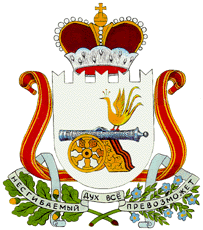 Совет депутатовталашкинского  сельского поселения смоленского района Смоленской областиРЕШЕНИЕот 24 сентября 2020 года                                                                                       № 31О прекращении полномочий Главы муниципального образования Талашкинского сельского поселения Смоленского района Смоленской области     В соответствии со статьей 40 Федерального закона от 6 октября 2003 года
№ 131-ФЗ «Об общих принципах организации местного самоуправления в Российской Федерации», частью 5 статьи  26 Устава муниципального образования Талашкинского сельского поселения Смоленского района Смоленской области, Совет депутатов Талашкинского сельского поселения Смоленского района Смоленской области  РЕШИЛ:     Прекратить полномочия Главы муниципального образования Талашкинского сельского поселения Смоленского района Смоленской области Бабиковой Ирины Юрьевны  в связи с истечением срока полномочий 24 сентября 2020 года.Глава муниципального образованияТалашкинского сельского поселенияСмоленского района Смоленской области     ________________    И.Ю. Бабикова